*** This form must be completed in its entirety ***As recorded on this form, I have received the sum of 	 dollars ($	) and other valuable consideration, to sell, transfer and deliver to:(Buyer) 	(Address) 	 my right, title and interest to the following described vehicle/vessel:Year	 Make	 Model		 Style 	 Vehicle/Hull Identification No.		 License No.	Salvage Vehicle (must be 5 years or older): Yes	No	Sold for parts only: Yes	NoI further certify that:I have the right to sell the vehicle/vessel described above and will warrant and defend the title against the claims and demands of all persons except the secured party noted above.Under penalty of law (Unsworn Falsification to Authorities, Section 45-7-203, Montana Code Annotated,) the statements made on this form are true and correct to the best of my knowledge, information and belief, and if signing for a commercial entity, I have full authority to do so.Seller’s Signature: 	 Date: 	This is my legal signatureSeller’s Printed Name: 	If signing for a commercial entity, give full entity nameMontana county and state authorities reserve the right to reject any form that has been alteredMV24 (04/06)	This form is available in alternate formats for people with disabilities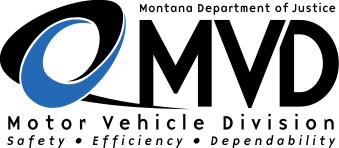 Title and Registration BureauBill of SaleOffice Use Only1003 Buckskin Drive, Deer Lodge, MT 59722-2375 •  Phone (406) 846-6000  Fax (406) 846-6039  •  mvdtitleinfo@mt.gov1003 Buckskin Drive, Deer Lodge, MT 59722-2375 •  Phone (406) 846-6000  Fax (406) 846-6039  •  mvdtitleinfo@mt.gov1003 Buckskin Drive, Deer Lodge, MT 59722-2375 •  Phone (406) 846-6000  Fax (406) 846-6039  •  mvdtitleinfo@mt.gov